W N I O S E Ko przeprowadzenie oceny zgodności systemów bezzałogowych statków powietrznych według 
Programu certyfikacji ILOT-01 Ocena zgodności – Moduł B – Badanie typu UEzgodnie z:rozporządzeniem delegowanym Komisji (UE) 2019/945 z dnia 12 marca 2019 r. w sprawie systemów bezzałogowych statków powietrznych oraz operatorów systemów bezzałogowych statków powietrznych z państw trzecich (Dz. Urz. UE L 152 z 11.6.2019 z późn. zm.)Załącznik jest uzupełnieniem wniosku w części dotyczącej wyrobu. W przypadku zgłoszenia do przeprowadzenia oceny zgodności więcej niż 1 wyrobu, należy wskazać wszystkie wyroby w Załączniku ILOT-JC.PG.01/W-01A do Wniosku; dla każdego wyrobu należy wypełnić oddzielny formularz. 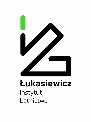 SIEĆ BADAWCZA ŁUKASIEWICZ – INSTYTUT LOTNICTWAWYPEŁNIA JEDNOSTKA CERTYFIKUJĄCAWYPEŁNIA JEDNOSTKA CERTYFIKUJĄCASIEĆ BADAWCZA ŁUKASIEWICZ – INSTYTUT LOTNICTWAData wpłynięcia JEDNOSTKA CERTYFIKUJĄCAal. Krakowska 110/11402-256 Warszawa, Polskatel: (+48) 573 103 839fax: (+48) 22 846 44 32www: www.ilot.lukasiewicz.gov.plmail: cert@ilot.lukasiewicz.gov.plKRS: 0000862006, NIP: 1070046338, PL 1070046338, Regon: 387193275JEDNOSTKA CERTYFIKUJĄCAal. Krakowska 110/11402-256 Warszawa, Polskatel: (+48) 573 103 839fax: (+48) 22 846 44 32www: www.ilot.lukasiewicz.gov.plmail: cert@ilot.lukasiewicz.gov.plKRS: 0000862006, NIP: 1070046338, PL 1070046338, Regon: 387193275Nr wniosku JEDNOSTKA CERTYFIKUJĄCAal. Krakowska 110/11402-256 Warszawa, Polskatel: (+48) 573 103 839fax: (+48) 22 846 44 32www: www.ilot.lukasiewicz.gov.plmail: cert@ilot.lukasiewicz.gov.plKRS: 0000862006, NIP: 1070046338, PL 1070046338, Regon: 387193275JEDNOSTKA CERTYFIKUJĄCAal. Krakowska 110/11402-256 Warszawa, Polskatel: (+48) 573 103 839fax: (+48) 22 846 44 32www: www.ilot.lukasiewicz.gov.plmail: cert@ilot.lukasiewicz.gov.plKRS: 0000862006, NIP: 1070046338, PL 1070046338, Regon: 387193275Data rejestracji JEDNOSTKA CERTYFIKUJĄCAal. Krakowska 110/11402-256 Warszawa, Polskatel: (+48) 573 103 839fax: (+48) 22 846 44 32www: www.ilot.lukasiewicz.gov.plmail: cert@ilot.lukasiewicz.gov.plKRS: 0000862006, NIP: 1070046338, PL 1070046338, Regon: 387193275JEDNOSTKA CERTYFIKUJĄCAal. Krakowska 110/11402-256 Warszawa, Polskatel: (+48) 573 103 839fax: (+48) 22 846 44 32www: www.ilot.lukasiewicz.gov.plmail: cert@ilot.lukasiewicz.gov.plKRS: 0000862006, NIP: 1070046338, PL 1070046338, Regon: 387193275Rejestracji dokonał(a)………………………………………...Imię i nazwisko, podpisProcedura oceny zgodności (Moduł B)Procedura oceny zgodności (Moduł B)Procedura oceny zgodności (Moduł B)Procedura oceny zgodnościSpecyfikacje techniczne / Zakres akredytacjiOdniesienie do przepisu prawa europejskiegoBadanie typu UERozporządzenie delegowane Komisji (UE) 2019/945, Załącznik Część 1-6, 16, 17 Rozporządzenie delegowane Komisji (UE) 2019/945, Załącznik Część 8CZĘŚĆ A: WYPEŁNIA WNIOSKODAWCAINFORMACJE DOTYCZĄCE ZAKRESU CERTYFIKACJICel składania wniosku uzyskanie Certyfikatu badania typu UE zmiana zakresu Certyfikatu nr      (szczegółowy zakres zmian należy podać w polu 3.10 oraz 4.2)INFORMACJE DOTYCZĄCE WNIOSKODAWCYINFORMACJE DOTYCZĄCE WNIOSKODAWCYINFORMACJE DOTYCZĄCE WNIOSKODAWCYINFORMACJE DOTYCZĄCE WNIOSKODAWCYINFORMACJE DOTYCZĄCE WNIOSKODAWCYNazwa i adres Wnioskodawcy:(dane wprowadzone na certyfikacie)Nazwa i adres Wnioskodawcy:(dane wprowadzone na certyfikacie)Telefon: Telefon: NIP: Nazwa i adres Wnioskodawcy:(dane wprowadzone na certyfikacie)Nazwa i adres Wnioskodawcy:(dane wprowadzone na certyfikacie)Fax: Fax: REGON: Nazwa i adres Wnioskodawcy:(dane wprowadzone na certyfikacie)Nazwa i adres Wnioskodawcy:(dane wprowadzone na certyfikacie)e-mail: e-mail: KRS: Adres strony internetowej Wnioskodawcy: Adres strony internetowej Wnioskodawcy: Adres strony internetowej Wnioskodawcy: Adres strony internetowej Wnioskodawcy: Adres strony internetowej Wnioskodawcy: Język(-i) komunikacji / dokumentacji: Język(-i) komunikacji / dokumentacji: Język(-i) komunikacji / dokumentacji: Język(-i) komunikacji / dokumentacji: Język(-i) komunikacji / dokumentacji: Wnioskodawca jest:Wnioskodawca jest:Wnioskodawca jest:Wnioskodawca jest:Wnioskodawca jest: Producentem          Upoważnionym przedstawicielem1          Importerem          Dystrybutorem        Producentem          Upoważnionym przedstawicielem1          Importerem          Dystrybutorem        Producentem          Upoważnionym przedstawicielem1          Importerem          Dystrybutorem        Producentem          Upoważnionym przedstawicielem1          Importerem          Dystrybutorem        Producentem          Upoważnionym przedstawicielem1          Importerem          Dystrybutorem       Nazwa i adres Producenta:(jeżeli inne niż Wnioskodawcy) Nazwa i adres Producenta:(jeżeli inne niż Wnioskodawcy) Telefon: Telefon: NIP: Nazwa i adres Producenta:(jeżeli inne niż Wnioskodawcy) Nazwa i adres Producenta:(jeżeli inne niż Wnioskodawcy) Fax: Fax: REGON: 2.11a. Kod nadany przez ICAO:2.11a. Kod nadany przez ICAO:e-mail: e-mail: KRS1: Adres strony internetowej Producenta: Adres strony internetowej Producenta: Adres strony internetowej Producenta: Adres strony internetowej Producenta: Adres strony internetowej Producenta: Miejsca produkcji (wszystkie lokalizacje)Miejsca produkcji (wszystkie lokalizacje)Miejsca produkcji (wszystkie lokalizacje)Miejsca produkcji (wszystkie lokalizacje)Miejsca produkcji (wszystkie lokalizacje)Nazwa i adres Zakładu ProdukcyjnegoInformacja o zasobach technicznych (liczba linii produkcyjnych, kluczowych urządzeń do produkcji i pomiarów)Informacja o zasobach technicznych (liczba linii produkcyjnych, kluczowych urządzeń do produkcji i pomiarów)Informacja o personelu 
(liczba pracowników zaangażowanych 
w produkcję i kontrole produkcji, osoba do kontaktu)Informacja o personelu 
(liczba pracowników zaangażowanych 
w produkcję i kontrole produkcji, osoba do kontaktu)Przedstawiciel Wnioskodawcy upoważniony do kontaktu z Jednostką1: (Imię i Nazwisko, telefon, e-mail)Przedstawiciel Wnioskodawcy upoważniony do kontaktu z Jednostką1: (Imię i Nazwisko, telefon, e-mail)Przedstawiciel Wnioskodawcy upoważniony do kontaktu z Jednostką1: (Imię i Nazwisko, telefon, e-mail)Przedstawiciel Wnioskodawcy upoważniony do kontaktu z Jednostką1: (Imię i Nazwisko, telefon, e-mail)Przedstawiciel Wnioskodawcy upoważniony do kontaktu z Jednostką1: (Imię i Nazwisko, telefon, e-mail)Informacje o płatniku (pokrywający koszty certyfikacji i nadzoru nad certyfikacją): (Nazwa i adres firmy, NIP)Informacje o płatniku (pokrywający koszty certyfikacji i nadzoru nad certyfikacją): (Nazwa i adres firmy, NIP)Informacje o płatniku (pokrywający koszty certyfikacji i nadzoru nad certyfikacją): (Nazwa i adres firmy, NIP)Informacje o płatniku (pokrywający koszty certyfikacji i nadzoru nad certyfikacją): (Nazwa i adres firmy, NIP)Informacje o płatniku (pokrywający koszty certyfikacji i nadzoru nad certyfikacją): (Nazwa i adres firmy, NIP)INFORMACJE DOTYCZĄCE WYROBU / WYROBÓWINFORMACJE DOTYCZĄCE WYROBU / WYROBÓWINFORMACJE DOTYCZĄCE WYROBU / WYROBÓWINFORMACJE DOTYCZĄCE WYROBU / WYROBÓWINFORMACJE DOTYCZĄCE WYROBU / WYROBÓWINFORMACJE DOTYCZĄCE WYROBU / WYROBÓWINFORMACJE DOTYCZĄCE WYROBU / WYROBÓWINFORMACJE DOTYCZĄCE WYROBU / WYROBÓWINFORMACJE DOTYCZĄCE WYROBU / WYROBÓWINFORMACJE DOTYCZĄCE WYROBU / WYROBÓWINFORMACJE DOTYCZĄCE WYROBU / WYROBÓWWniosek dotyczy:Wniosek dotyczy:Wniosek dotyczy:Wniosek dotyczy:Wniosek dotyczy:Wniosek dotyczy:Wniosek dotyczy:Wniosek dotyczy:Wniosek dotyczy:Wniosek dotyczy:Wniosek dotyczy: 1 wyrobu(należy wypełnić poniższą tabelkę) 1 wyrobu(należy wypełnić poniższą tabelkę) 1 wyrobu(należy wypełnić poniższą tabelkę) 1 wyrobu(należy wypełnić poniższą tabelkę) 1 wyrobu(należy wypełnić poniższą tabelkę) 1 wyrobu(należy wypełnić poniższą tabelkę)  więcej niż 1 wyrobu – wskaż liczbę wyrobów: (dla każdego wyrobu należy wypełnić załącznik 
ILOT-JC.PG.01/W-01A do Wniosku)  więcej niż 1 wyrobu – wskaż liczbę wyrobów: (dla każdego wyrobu należy wypełnić załącznik 
ILOT-JC.PG.01/W-01A do Wniosku)  więcej niż 1 wyrobu – wskaż liczbę wyrobów: (dla każdego wyrobu należy wypełnić załącznik 
ILOT-JC.PG.01/W-01A do Wniosku)  więcej niż 1 wyrobu – wskaż liczbę wyrobów: (dla każdego wyrobu należy wypełnić załącznik 
ILOT-JC.PG.01/W-01A do Wniosku)  więcej niż 1 wyrobu – wskaż liczbę wyrobów: (dla każdego wyrobu należy wypełnić załącznik 
ILOT-JC.PG.01/W-01A do Wniosku)Nazwa wyrobu SBSP: Nazwa wyrobu SBSP: Nazwa wyrobu SBSP: Nazwa wyrobu SBSP: Nazwa wyrobu SBSP: Nazwa wyrobu SBSP: Nazwa wyrobu SBSP: Nazwa wyrobu SBSP: Nazwa wyrobu SBSP: Nazwa wyrobu SBSP: Nazwa wyrobu SBSP: Charakterystyka wyrobu (konstrukcja np. stałopłat, wielowirnikowiec, VTOL; typ napędu np. elektryczny, spalinowy, hybryda): Charakterystyka wyrobu (konstrukcja np. stałopłat, wielowirnikowiec, VTOL; typ napędu np. elektryczny, spalinowy, hybryda): Charakterystyka wyrobu (konstrukcja np. stałopłat, wielowirnikowiec, VTOL; typ napędu np. elektryczny, spalinowy, hybryda): Charakterystyka wyrobu (konstrukcja np. stałopłat, wielowirnikowiec, VTOL; typ napędu np. elektryczny, spalinowy, hybryda): Charakterystyka wyrobu (konstrukcja np. stałopłat, wielowirnikowiec, VTOL; typ napędu np. elektryczny, spalinowy, hybryda): Charakterystyka wyrobu (konstrukcja np. stałopłat, wielowirnikowiec, VTOL; typ napędu np. elektryczny, spalinowy, hybryda): Charakterystyka wyrobu (konstrukcja np. stałopłat, wielowirnikowiec, VTOL; typ napędu np. elektryczny, spalinowy, hybryda): Charakterystyka wyrobu (konstrukcja np. stałopłat, wielowirnikowiec, VTOL; typ napędu np. elektryczny, spalinowy, hybryda): Charakterystyka wyrobu (konstrukcja np. stałopłat, wielowirnikowiec, VTOL; typ napędu np. elektryczny, spalinowy, hybryda): Charakterystyka wyrobu (konstrukcja np. stałopłat, wielowirnikowiec, VTOL; typ napędu np. elektryczny, spalinowy, hybryda): Charakterystyka wyrobu (konstrukcja np. stałopłat, wielowirnikowiec, VTOL; typ napędu np. elektryczny, spalinowy, hybryda): Klasa SBSP / elementy służące do jednoznacznej zdalnej identyfikacji (EJZI) / zestaw akcesoriów:Klasa SBSP / elementy służące do jednoznacznej zdalnej identyfikacji (EJZI) / zestaw akcesoriów:Klasa SBSP / elementy służące do jednoznacznej zdalnej identyfikacji (EJZI) / zestaw akcesoriów:Klasa SBSP / elementy służące do jednoznacznej zdalnej identyfikacji (EJZI) / zestaw akcesoriów:Klasa SBSP / elementy służące do jednoznacznej zdalnej identyfikacji (EJZI) / zestaw akcesoriów:Klasa SBSP / elementy służące do jednoznacznej zdalnej identyfikacji (EJZI) / zestaw akcesoriów:Klasa SBSP / elementy służące do jednoznacznej zdalnej identyfikacji (EJZI) / zestaw akcesoriów:Klasa SBSP / elementy służące do jednoznacznej zdalnej identyfikacji (EJZI) / zestaw akcesoriów:Klasa SBSP / elementy służące do jednoznacznej zdalnej identyfikacji (EJZI) / zestaw akcesoriów:Klasa SBSP / elementy służące do jednoznacznej zdalnej identyfikacji (EJZI) / zestaw akcesoriów:Klasa SBSP / elementy służące do jednoznacznej zdalnej identyfikacji (EJZI) / zestaw akcesoriów: C0            C1            C2            C3            C4            C5            C5            C5            C6            EJZI            zestaw akcesoriów klasy C5           Typ wyrobu, model, symbol: Typ wyrobu, model, symbol: Typ wyrobu, model, symbol: Typ wyrobu, model, symbol: Typ wyrobu, model, symbol: Typ wyrobu, model, symbol: Typ wyrobu, model, symbol: Numer seryjny: Numer seryjny: Numer seryjny: Numer seryjny: Specyfikacje techniczne (dokument określający wymagania techniczne oraz sposoby spełnienia wymagań dla wyrobu) (norma, prawodawstwo harmonizacyjne UE, inny dokument): Specyfikacje techniczne (dokument określający wymagania techniczne oraz sposoby spełnienia wymagań dla wyrobu) (norma, prawodawstwo harmonizacyjne UE, inny dokument): Specyfikacje techniczne (dokument określający wymagania techniczne oraz sposoby spełnienia wymagań dla wyrobu) (norma, prawodawstwo harmonizacyjne UE, inny dokument): Specyfikacje techniczne (dokument określający wymagania techniczne oraz sposoby spełnienia wymagań dla wyrobu) (norma, prawodawstwo harmonizacyjne UE, inny dokument): Specyfikacje techniczne (dokument określający wymagania techniczne oraz sposoby spełnienia wymagań dla wyrobu) (norma, prawodawstwo harmonizacyjne UE, inny dokument): Specyfikacje techniczne (dokument określający wymagania techniczne oraz sposoby spełnienia wymagań dla wyrobu) (norma, prawodawstwo harmonizacyjne UE, inny dokument): Specyfikacje techniczne (dokument określający wymagania techniczne oraz sposoby spełnienia wymagań dla wyrobu) (norma, prawodawstwo harmonizacyjne UE, inny dokument): Specyfikacje techniczne (dokument określający wymagania techniczne oraz sposoby spełnienia wymagań dla wyrobu) (norma, prawodawstwo harmonizacyjne UE, inny dokument): Specyfikacje techniczne (dokument określający wymagania techniczne oraz sposoby spełnienia wymagań dla wyrobu) (norma, prawodawstwo harmonizacyjne UE, inny dokument): Specyfikacje techniczne (dokument określający wymagania techniczne oraz sposoby spełnienia wymagań dla wyrobu) (norma, prawodawstwo harmonizacyjne UE, inny dokument): Specyfikacje techniczne (dokument określający wymagania techniczne oraz sposoby spełnienia wymagań dla wyrobu) (norma, prawodawstwo harmonizacyjne UE, inny dokument): Informacje dotyczące wszystkich podzlecanych procesów (wykorzystywanych przez producenta podczas wytwarzania wyrobu, które oddziaływają na zgodność wyrobu z wymaganiami): Informacje dotyczące wszystkich podzlecanych procesów (wykorzystywanych przez producenta podczas wytwarzania wyrobu, które oddziaływają na zgodność wyrobu z wymaganiami): Informacje dotyczące wszystkich podzlecanych procesów (wykorzystywanych przez producenta podczas wytwarzania wyrobu, które oddziaływają na zgodność wyrobu z wymaganiami): Informacje dotyczące wszystkich podzlecanych procesów (wykorzystywanych przez producenta podczas wytwarzania wyrobu, które oddziaływają na zgodność wyrobu z wymaganiami): Informacje dotyczące wszystkich podzlecanych procesów (wykorzystywanych przez producenta podczas wytwarzania wyrobu, które oddziaływają na zgodność wyrobu z wymaganiami): Informacje dotyczące wszystkich podzlecanych procesów (wykorzystywanych przez producenta podczas wytwarzania wyrobu, które oddziaływają na zgodność wyrobu z wymaganiami): Informacje dotyczące wszystkich podzlecanych procesów (wykorzystywanych przez producenta podczas wytwarzania wyrobu, które oddziaływają na zgodność wyrobu z wymaganiami): Informacje dotyczące wszystkich podzlecanych procesów (wykorzystywanych przez producenta podczas wytwarzania wyrobu, które oddziaływają na zgodność wyrobu z wymaganiami): Informacje dotyczące wszystkich podzlecanych procesów (wykorzystywanych przez producenta podczas wytwarzania wyrobu, które oddziaływają na zgodność wyrobu z wymaganiami): Informacje dotyczące wszystkich podzlecanych procesów (wykorzystywanych przez producenta podczas wytwarzania wyrobu, które oddziaływają na zgodność wyrobu z wymaganiami): Informacje dotyczące wszystkich podzlecanych procesów (wykorzystywanych przez producenta podczas wytwarzania wyrobu, które oddziaływają na zgodność wyrobu z wymaganiami): Rodzaje / nazwy procesówRodzaje / nazwy procesówRodzaje / nazwy procesówRodzaje / nazwy procesówRodzaje / nazwy procesówRodzaje / nazwy procesówRodzaje / nazwy procesówPodwykonawcyPodwykonawcyPodwykonawcyPodwykonawcyCzy wyrób był wcześniej certyfikowany lub zgłaszany do certyfikacji w innej Jednostce?Czy wyrób był wcześniej certyfikowany lub zgłaszany do certyfikacji w innej Jednostce?Czy wyrób był wcześniej certyfikowany lub zgłaszany do certyfikacji w innej Jednostce?Czy wyrób był wcześniej certyfikowany lub zgłaszany do certyfikacji w innej Jednostce?Czy wyrób był wcześniej certyfikowany lub zgłaszany do certyfikacji w innej Jednostce?Czy wyrób był wcześniej certyfikowany lub zgłaszany do certyfikacji w innej Jednostce?Czy wyrób był wcześniej certyfikowany lub zgłaszany do certyfikacji w innej Jednostce?Czy wyrób był wcześniej certyfikowany lub zgłaszany do certyfikacji w innej Jednostce?Czy wyrób był wcześniej certyfikowany lub zgłaszany do certyfikacji w innej Jednostce?Czy wyrób był wcześniej certyfikowany lub zgłaszany do certyfikacji w innej Jednostce?Czy wyrób był wcześniej certyfikowany lub zgłaszany do certyfikacji w innej Jednostce? NIE                    TAK (jeśli TAK, podać Nazwę Jednostki):       NIE                    TAK (jeśli TAK, podać Nazwę Jednostki):       NIE                    TAK (jeśli TAK, podać Nazwę Jednostki):       NIE                    TAK (jeśli TAK, podać Nazwę Jednostki):       NIE                    TAK (jeśli TAK, podać Nazwę Jednostki):       NIE                    TAK (jeśli TAK, podać Nazwę Jednostki):       NIE                    TAK (jeśli TAK, podać Nazwę Jednostki):       NIE                    TAK (jeśli TAK, podać Nazwę Jednostki):       NIE                    TAK (jeśli TAK, podać Nazwę Jednostki):       NIE                    TAK (jeśli TAK, podać Nazwę Jednostki):       NIE                    TAK (jeśli TAK, podać Nazwę Jednostki):      Podstawowa informacja dotycząca zakresu zmiany w wyrobie (w przypadku wnioskowania o zmianę zakresu certyfikatu): Podstawowa informacja dotycząca zakresu zmiany w wyrobie (w przypadku wnioskowania o zmianę zakresu certyfikatu): Podstawowa informacja dotycząca zakresu zmiany w wyrobie (w przypadku wnioskowania o zmianę zakresu certyfikatu): Podstawowa informacja dotycząca zakresu zmiany w wyrobie (w przypadku wnioskowania o zmianę zakresu certyfikatu): Podstawowa informacja dotycząca zakresu zmiany w wyrobie (w przypadku wnioskowania o zmianę zakresu certyfikatu): Podstawowa informacja dotycząca zakresu zmiany w wyrobie (w przypadku wnioskowania o zmianę zakresu certyfikatu): Podstawowa informacja dotycząca zakresu zmiany w wyrobie (w przypadku wnioskowania o zmianę zakresu certyfikatu): Podstawowa informacja dotycząca zakresu zmiany w wyrobie (w przypadku wnioskowania o zmianę zakresu certyfikatu): Podstawowa informacja dotycząca zakresu zmiany w wyrobie (w przypadku wnioskowania o zmianę zakresu certyfikatu): Podstawowa informacja dotycząca zakresu zmiany w wyrobie (w przypadku wnioskowania o zmianę zakresu certyfikatu): Podstawowa informacja dotycząca zakresu zmiany w wyrobie (w przypadku wnioskowania o zmianę zakresu certyfikatu): ZAŁĄCZNIKI DO WNIOSKUZAŁĄCZNIKI DO WNIOSKUZAŁĄCZNIKI DO WNIOSKUZAŁĄCZNIKI DO WNIOSKUDopuszcza się dokumentację w języku polskim lub angielskim. Proszę zaznaczyć i uzupełnić właściwe pola wraz ze wskazaniem nazw dokumentów lub obiektów dołączonych do Wniosku oraz dostarczyć pełny zestaw dowodów zgodnie z wnioskowanym zakresem.Dopuszcza się dokumentację w języku polskim lub angielskim. Proszę zaznaczyć i uzupełnić właściwe pola wraz ze wskazaniem nazw dokumentów lub obiektów dołączonych do Wniosku oraz dostarczyć pełny zestaw dowodów zgodnie z wnioskowanym zakresem.Dopuszcza się dokumentację w języku polskim lub angielskim. Proszę zaznaczyć i uzupełnić właściwe pola wraz ze wskazaniem nazw dokumentów lub obiektów dołączonych do Wniosku oraz dostarczyć pełny zestaw dowodów zgodnie z wnioskowanym zakresem.Dopuszcza się dokumentację w języku polskim lub angielskim. Proszę zaznaczyć i uzupełnić właściwe pola wraz ze wskazaniem nazw dokumentów lub obiektów dołączonych do Wniosku oraz dostarczyć pełny zestaw dowodów zgodnie z wnioskowanym zakresem.Dokumenty wymagane do rozpoczęcia procesu certyfikacji wyrobuDołączono do wniosku:Dołączono do wniosku:Dołączono do wniosku:Dokumenty wymagane do rozpoczęcia procesu certyfikacji wyrobuTAKNIENDpisemne upoważnienie producenta (jeśli dotyczy)dokumentacja techniczna wyrobu / zestawu zgodnie z rozporządzeniem delegowanym Komisji (UE) 2019/945 (Dz. Urz. UE L 152 z 11.06.2019 z późn. zm.) potwierdzająca spełnienie wymagań odpowiednio, o ile ma zastosowanie, w części 1-6, 16 oraz 17 Załącznika (należy wymienić):analiza i ocena ryzyka:      wyrób/-y/ próbki reprezentatywne dla planowanej produkcji:      
(w liczbie ustalonej wcześniej z Jednostką Certyfikującą)dowody potwierdzające adekwatność rozwiązań technicznych projektu:      inne (wymień):      pisemną deklarację, że takiego samego wniosku nie złożono w żadnej innej jednostce notyfikowanej,Informacje uzupełniające:      Informacje uzupełniające:      Informacje uzupełniające:      Informacje uzupełniające:      Dokumenty wymagane odpowiednio do zmiany (rozszerzenia lub ograniczenia zakresu), wznowienia lub aktualizacji certyfikatu (gdy zmiany w certyfikowanym wyrobie lub dokumencie odniesienia):Dołączono do wniosku:Dołączono do wniosku:Dołączono do wniosku:Dokumenty wymagane odpowiednio do zmiany (rozszerzenia lub ograniczenia zakresu), wznowienia lub aktualizacji certyfikatu (gdy zmiany w certyfikowanym wyrobie lub dokumencie odniesienia):TAKNIENDoświadczenie o braku zmian w konstrukcji i materiałach wykorzystanych do produkcji wyrobu/zestawu; w przypadku odpowiedzi „NIE” dołączyć odpowiednie dokumenty dotyczące odpowiednio wprowadzonej zmiany, aktualizacji itp.szczegółowy opis wnioskowanego rozszerzenia / ograniczenia zakresu certyfikatuwyjaśnienia dotyczące celu złożenia wnioskuinne (wymień):      ZOBOWIĄZANIA I OŚWIADCZENIA WNIOSKODAWCYZOBOWIĄZANIA I OŚWIADCZENIA WNIOSKODAWCYZOBOWIĄZANIA I OŚWIADCZENIA WNIOSKODAWCYSkładając niniejszy Wniosek zobowiązuję się do: Składając niniejszy Wniosek zobowiązuję się do: Składając niniejszy Wniosek zobowiązuję się do: spełnienia wszystkich wymagań związanych z ubieganiem się o certyfikację zawartych w obowiązujących przepisach prawa, wskazanym Programie certyfikacji, normach i specyfikacjach technicznych,spełnienia wszystkich wymagań związanych z ubieganiem się o certyfikację zawartych w obowiązujących przepisach prawa, wskazanym Programie certyfikacji, normach i specyfikacjach technicznych,spełnienia wszystkich wymagań związanych z ubieganiem się o certyfikację zawartych w obowiązujących przepisach prawa, wskazanym Programie certyfikacji, normach i specyfikacjach technicznych,poddaniu wyrobu weryfikacji i ocenie pod kątem występowania na wykazie towarów o znaczeniu strategicznym (wykaz uzbrojenia oraz wykaz towarów podwójnego zastosowania) oraz występowania samego Wnioskodawcy i/lub Producenta na liście odmów w ramach Wewnętrznego Systemu Kontroli (WSK) towarami strategicznymi obowiązującym w Jednostce Certyfikującej Sieci Badawczej Łukasiewicz – Instytutu Lotnictwa,poddaniu wyrobu weryfikacji i ocenie pod kątem występowania na wykazie towarów o znaczeniu strategicznym (wykaz uzbrojenia oraz wykaz towarów podwójnego zastosowania) oraz występowania samego Wnioskodawcy i/lub Producenta na liście odmów w ramach Wewnętrznego Systemu Kontroli (WSK) towarami strategicznymi obowiązującym w Jednostce Certyfikującej Sieci Badawczej Łukasiewicz – Instytutu Lotnictwa,poddaniu wyrobu weryfikacji i ocenie pod kątem występowania na wykazie towarów o znaczeniu strategicznym (wykaz uzbrojenia oraz wykaz towarów podwójnego zastosowania) oraz występowania samego Wnioskodawcy i/lub Producenta na liście odmów w ramach Wewnętrznego Systemu Kontroli (WSK) towarami strategicznymi obowiązującym w Jednostce Certyfikującej Sieci Badawczej Łukasiewicz – Instytutu Lotnictwa,informowania Jednostki Certyfikującej Sieci Badawczej Łukasiewicz – Instytutu Lotnictwa o wszystkich zmianach wprowadzanych do zatwierdzonych klas systemów bezzałogowych statków powietrznych, które mogą mieć wpływ na zgodność z zasadniczymi wymaganiami,informowania Jednostki Certyfikującej Sieci Badawczej Łukasiewicz – Instytutu Lotnictwa o wszystkich zmianach wprowadzanych do zatwierdzonych klas systemów bezzałogowych statków powietrznych, które mogą mieć wpływ na zgodność z zasadniczymi wymaganiami,informowania Jednostki Certyfikującej Sieci Badawczej Łukasiewicz – Instytutu Lotnictwa o wszystkich zmianach wprowadzanych do zatwierdzonych klas systemów bezzałogowych statków powietrznych, które mogą mieć wpływ na zgodność z zasadniczymi wymaganiami,przesłania na prośbę Jednostki Certyfikującej Sieci Badawczej Łukasiewicz – Instytutu Lotnictwa wszelkich dokumentów związanych z wyrobem będącym przedmiotem oceny zgodności,przesłania na prośbę Jednostki Certyfikującej Sieci Badawczej Łukasiewicz – Instytutu Lotnictwa wszelkich dokumentów związanych z wyrobem będącym przedmiotem oceny zgodności,przesłania na prośbę Jednostki Certyfikującej Sieci Badawczej Łukasiewicz – Instytutu Lotnictwa wszelkich dokumentów związanych z wyrobem będącym przedmiotem oceny zgodności,umożliwienia swobodnego dostępu inspektorom do obszaru objętego zakresem wniosku w celu przeprowadzenia inspekcji, jeżeli ocenę taką przewiduje Program certyfikacji, umożliwienia swobodnego dostępu inspektorom do obszaru objętego zakresem wniosku w celu przeprowadzenia inspekcji, jeżeli ocenę taką przewiduje Program certyfikacji, umożliwienia swobodnego dostępu inspektorom do obszaru objętego zakresem wniosku w celu przeprowadzenia inspekcji, jeżeli ocenę taką przewiduje Program certyfikacji, udzielenia inspektorom wszelkich niezbędnych informacji nt. ocenianego wyrobu,udzielenia inspektorom wszelkich niezbędnych informacji nt. ocenianego wyrobu,udzielenia inspektorom wszelkich niezbędnych informacji nt. ocenianego wyrobu,informowanie Jednostki Certyfikującej Sieci Badawczej Łukasiewicz – Instytutu Lotnictwa 
o wszelkich zmianach w warunkach nadzoru,informowanie Jednostki Certyfikującej Sieci Badawczej Łukasiewicz – Instytutu Lotnictwa 
o wszelkich zmianach w warunkach nadzoru,informowanie Jednostki Certyfikującej Sieci Badawczej Łukasiewicz – Instytutu Lotnictwa 
o wszelkich zmianach w warunkach nadzoru,dostarczenia wyrobu/-ów / próbki/-ek, o których mowa w punkcie 4.1.4., w trybie umożliwiającym przeprowadzenie badań zgodnie z wymaganiami określonymi w Programie certyfikacji ILOT-01 Ocena zgodności – Moduł B – Badanie typu UE, pkt 6.1.,dostarczenia wyrobu/-ów / próbki/-ek, o których mowa w punkcie 4.1.4., w trybie umożliwiającym przeprowadzenie badań zgodnie z wymaganiami określonymi w Programie certyfikacji ILOT-01 Ocena zgodności – Moduł B – Badanie typu UE, pkt 6.1.,dostarczenia wyrobu/-ów / próbki/-ek, o których mowa w punkcie 4.1.4., w trybie umożliwiającym przeprowadzenie badań zgodnie z wymaganiami określonymi w Programie certyfikacji ILOT-01 Ocena zgodności – Moduł B – Badanie typu UE, pkt 6.1.,wniesienia ustalonej opłaty wstępnej oraz dalszych opłat za przeprowadzenie procesu certyfikacji.wniesienia ustalonej opłaty wstępnej oraz dalszych opłat za przeprowadzenie procesu certyfikacji.wniesienia ustalonej opłaty wstępnej oraz dalszych opłat za przeprowadzenie procesu certyfikacji.Przyjmuję do wiadomości, że certyfikat zostanie wydany po:  Przyjmuję do wiadomości, że certyfikat zostanie wydany po:  Przyjmuję do wiadomości, że certyfikat zostanie wydany po:  podpisaniu z Siecią Badawczą Łukasiewicz – Instytutem Lotnictwa umowy o przeprowadzeniu procesu certyfikacji (w zależności od rodzaju umów) i stosowaniu certyfikatu, podpisaniu z Siecią Badawczą Łukasiewicz – Instytutem Lotnictwa umowy o przeprowadzeniu procesu certyfikacji (w zależności od rodzaju umów) i stosowaniu certyfikatu, podpisaniu z Siecią Badawczą Łukasiewicz – Instytutem Lotnictwa umowy o przeprowadzeniu procesu certyfikacji (w zależności od rodzaju umów) i stosowaniu certyfikatu, opłaceniu wszystkich kosztów postępowania certyfikacyjnego,opłaceniu wszystkich kosztów postępowania certyfikacyjnego,opłaceniu wszystkich kosztów postępowania certyfikacyjnego,uzyskaniu pozytywnego wyniku postępowania certyfikacyjnego.uzyskaniu pozytywnego wyniku postępowania certyfikacyjnego.uzyskaniu pozytywnego wyniku postępowania certyfikacyjnego.Składając niniejszy Wniosek oświadczam, że (zaznacz właściwe): Składając niniejszy Wniosek oświadczam, że (zaznacz właściwe): Składając niniejszy Wniosek oświadczam, że (zaznacz właściwe): Znam wymagania rozporządzenia delegowanego Komisji (UE) 2019/945 TAK NIEZapoznałem(-am) się z Programem certyfikacji ILOT-01 Ocena zgodności – Moduł B – Badanie typu UE oraz dokumentem ILOT-JC.PW.01/Z-01 Informator dla klienta TAK NIEWniosek w podanym wyżej zakresie nie był składany w innej Jednostce Notyfikowanej TAK NIEOświadczam, że zgłaszany do certyfikacji wyrób nie był przedmiotem współpracy między Wnioskodawcą a Siecią Badawczą Łukasiewicz - Instytutem Lotnictwa (np. na etapie projektowania) TAK NIEWyrażam zgodę na przetwarzanie przez Jednostkę Certyfikującą danych zawartych we Wniosku w celach związanych z procesem certyfikacji i nadzoru TAK NIEmiejscowość, dataImię i nazwisko, pieczątka oraz podpis/podpis elektroniczny osoby upoważnionej do przyjmowania zobowiązań w imieniu Wnioskodawcy  CZĘŚĆ B: WYPEŁNIA JEDNOSTKA CERTYFIKUJĄCACZĘŚĆ B: WYPEŁNIA JEDNOSTKA CERTYFIKUJĄCAPRZEGLĄD WNIOSKUPRZEGLĄD WNIOSKUPRZEGLĄD WNIOSKUPRZEGLĄD WNIOSKUPRZEGLĄD WNIOSKUDokonano przeglądu i analizy wniosku wraz z załączoną dokumentacją, na jego podstawie stwierdzono że:Dokonano przeglądu i analizy wniosku wraz z załączoną dokumentacją, na jego podstawie stwierdzono że:Dokonano przeglądu i analizy wniosku wraz z załączoną dokumentacją, na jego podstawie stwierdzono że:TAKNIEWniosek wraz z załączoną do niego dokumentacją zawiera informacje o Kliencie wystarczające dla przeprowadzenia procesu certyfikacji Wniosek wraz z załączoną do niego dokumentacją zawiera informacje o Kliencie wystarczające dla przeprowadzenia procesu certyfikacji Wniosek wraz z załączoną do niego dokumentacją zawiera informacje o Kliencie wystarczające dla przeprowadzenia procesu certyfikacji Wymagania dotyczące oceny zgodności według Modułu B są jasno zdefiniowane, udokumentowane i zrozumiałeWymagania dotyczące oceny zgodności według Modułu B są jasno zdefiniowane, udokumentowane i zrozumiałeWymagania dotyczące oceny zgodności według Modułu B są jasno zdefiniowane, udokumentowane i zrozumiałeBrak jest wiadomych różnic w rozumieniu zagadnień między Jednostką Certyfikującą a Wnioskodawcą (szczególnie w zakresie uzgodnień dotyczących norm lub innych dokumentów normatywnych)Brak jest wiadomych różnic w rozumieniu zagadnień między Jednostką Certyfikującą a Wnioskodawcą (szczególnie w zakresie uzgodnień dotyczących norm lub innych dokumentów normatywnych)Brak jest wiadomych różnic w rozumieniu zagadnień między Jednostką Certyfikującą a Wnioskodawcą (szczególnie w zakresie uzgodnień dotyczących norm lub innych dokumentów normatywnych)Zdefiniowano poprawnie zakres wnioskowanej certyfikacjiZdefiniowano poprawnie zakres wnioskowanej certyfikacjiZdefiniowano poprawnie zakres wnioskowanej certyfikacjiBrak jest zagrożeń dla bezstronności w prowadzonym procesie oceny zgodności Brak jest zagrożeń dla bezstronności w prowadzonym procesie oceny zgodności Brak jest zagrożeń dla bezstronności w prowadzonym procesie oceny zgodności Brak jest przeciwwskazań do realizacji procesu oceny zgodności pod kątem wymagań WSKBrak jest przeciwwskazań do realizacji procesu oceny zgodności pod kątem wymagań WSKBrak jest przeciwwskazań do realizacji procesu oceny zgodności pod kątem wymagań WSKJednostka Certyfikująca posiada zasoby, kompetencje i możliwości do przeprowadzenia wnioskowanego procesu oceny zgodności w obszarze akredytowanymJednostka Certyfikująca posiada zasoby, kompetencje i możliwości do przeprowadzenia wnioskowanego procesu oceny zgodności w obszarze akredytowanymJednostka Certyfikująca posiada zasoby, kompetencje i możliwości do przeprowadzenia wnioskowanego procesu oceny zgodności w obszarze akredytowanymUwagi:       Uwagi:       Uwagi:       Uwagi:       Uwagi:       Na podstawie zgromadzonych informacji Jednostka podejmuje decyzję o: Rozpoczęciu procesu certyfikacji Odmowie wszczęcia procesu certyfikacji Wstrzymania wszczęcia procesu certyfikacji  do czasu uzyskania stosownych informacji / wyjaśnień, nie później niż do:      Na podstawie zgromadzonych informacji Jednostka podejmuje decyzję o: Rozpoczęciu procesu certyfikacji Odmowie wszczęcia procesu certyfikacji Wstrzymania wszczęcia procesu certyfikacji  do czasu uzyskania stosownych informacji / wyjaśnień, nie później niż do:      Na podstawie zgromadzonych informacji Jednostka podejmuje decyzję o: Rozpoczęciu procesu certyfikacji Odmowie wszczęcia procesu certyfikacji Wstrzymania wszczęcia procesu certyfikacji  do czasu uzyskania stosownych informacji / wyjaśnień, nie później niż do:      Na podstawie zgromadzonych informacji Jednostka podejmuje decyzję o: Rozpoczęciu procesu certyfikacji Odmowie wszczęcia procesu certyfikacji Wstrzymania wszczęcia procesu certyfikacji  do czasu uzyskania stosownych informacji / wyjaśnień, nie później niż do:      Na podstawie zgromadzonych informacji Jednostka podejmuje decyzję o: Rozpoczęciu procesu certyfikacji Odmowie wszczęcia procesu certyfikacji Wstrzymania wszczęcia procesu certyfikacji  do czasu uzyskania stosownych informacji / wyjaśnień, nie później niż do:      miejscowość, dataImię i nazwisko, podpis osoby upoważnionej do wydania decyzjiImię i nazwisko, podpis osoby upoważnionej do wydania decyzjiImię i nazwisko, podpis osoby upoważnionej do wydania decyzjiUZUPEŁNIENIE WNIOSKUUZUPEŁNIENIE WNIOSKUUZUPEŁNIENIE WNIOSKUNa podstawie dalszych czynności Jednostka podejmuje decyzję o: Rozpoczęciu procesu certyfikacji Odmowie wszczęcia procesu certyfikacjiNa podstawie dalszych czynności Jednostka podejmuje decyzję o: Rozpoczęciu procesu certyfikacji Odmowie wszczęcia procesu certyfikacjiNa podstawie dalszych czynności Jednostka podejmuje decyzję o: Rozpoczęciu procesu certyfikacji Odmowie wszczęcia procesu certyfikacjiUwagi:       Uwagi:       Uwagi:       miejscowość, dataImię i nazwisko, podpis osoby upoważnionej do wydania decyzjiSIEĆ BADAWCZA ŁUKASIEWICZ – INSTYTUT LOTNICTWAWYPEŁNIA JEDNOSTKA CERTYFIKUJĄCAWYPEŁNIA JEDNOSTKA CERTYFIKUJĄCASIEĆ BADAWCZA ŁUKASIEWICZ – INSTYTUT LOTNICTWAData wpłynięcia JEDNOSTKA CERTYFIKUJĄCAal. Krakowska 110/11402-256 Warszawa, Polskatel: (+48) 573 103 839fax: (+48) 22 846 44 32www: www.ilot.lukasiewicz.gov.plmail: cert@ilot.lukasiewicz.gov.plKRS: 0000862006, NIP: 1070046338, PL 1070046338, Regon: 387193275JEDNOSTKA CERTYFIKUJĄCAal. Krakowska 110/11402-256 Warszawa, Polskatel: (+48) 573 103 839fax: (+48) 22 846 44 32www: www.ilot.lukasiewicz.gov.plmail: cert@ilot.lukasiewicz.gov.plKRS: 0000862006, NIP: 1070046338, PL 1070046338, Regon: 387193275Nr wniosku JEDNOSTKA CERTYFIKUJĄCAal. Krakowska 110/11402-256 Warszawa, Polskatel: (+48) 573 103 839fax: (+48) 22 846 44 32www: www.ilot.lukasiewicz.gov.plmail: cert@ilot.lukasiewicz.gov.plKRS: 0000862006, NIP: 1070046338, PL 1070046338, Regon: 387193275JEDNOSTKA CERTYFIKUJĄCAal. Krakowska 110/11402-256 Warszawa, Polskatel: (+48) 573 103 839fax: (+48) 22 846 44 32www: www.ilot.lukasiewicz.gov.plmail: cert@ilot.lukasiewicz.gov.plKRS: 0000862006, NIP: 1070046338, PL 1070046338, Regon: 387193275Data rejestracji JEDNOSTKA CERTYFIKUJĄCAal. Krakowska 110/11402-256 Warszawa, Polskatel: (+48) 573 103 839fax: (+48) 22 846 44 32www: www.ilot.lukasiewicz.gov.plmail: cert@ilot.lukasiewicz.gov.plKRS: 0000862006, NIP: 1070046338, PL 1070046338, Regon: 387193275JEDNOSTKA CERTYFIKUJĄCAal. Krakowska 110/11402-256 Warszawa, Polskatel: (+48) 573 103 839fax: (+48) 22 846 44 32www: www.ilot.lukasiewicz.gov.plmail: cert@ilot.lukasiewicz.gov.plKRS: 0000862006, NIP: 1070046338, PL 1070046338, Regon: 387193275Rejestracji dokonał(a)………………………………………...Imię i nazwisko, podpisZAŁĄCZNIK DO WNIOSKUZAŁĄCZNIK DO WNIOSKUZAŁĄCZNIK DO WNIOSKUZAŁĄCZNIK DO WNIOSKUZAŁĄCZNIK DO WNIOSKUZAŁĄCZNIK DO WNIOSKUZAŁĄCZNIK DO WNIOSKUZAŁĄCZNIK DO WNIOSKUZAŁĄCZNIK DO WNIOSKUZAŁĄCZNIK DO WNIOSKUNazwa wyrobu SBSP: Nazwa wyrobu SBSP: Nazwa wyrobu SBSP: Nazwa wyrobu SBSP: Nazwa wyrobu SBSP: Nazwa wyrobu SBSP: Nazwa wyrobu SBSP: Nazwa wyrobu SBSP: Nazwa wyrobu SBSP: Nazwa wyrobu SBSP: Charakterystyka wyrobu (konstrukcja np. stałopłat, wielowirnikowiec, VTOL; typ napędu np. elektryczny, spalinowy, hybryda): Charakterystyka wyrobu (konstrukcja np. stałopłat, wielowirnikowiec, VTOL; typ napędu np. elektryczny, spalinowy, hybryda): Charakterystyka wyrobu (konstrukcja np. stałopłat, wielowirnikowiec, VTOL; typ napędu np. elektryczny, spalinowy, hybryda): Charakterystyka wyrobu (konstrukcja np. stałopłat, wielowirnikowiec, VTOL; typ napędu np. elektryczny, spalinowy, hybryda): Charakterystyka wyrobu (konstrukcja np. stałopłat, wielowirnikowiec, VTOL; typ napędu np. elektryczny, spalinowy, hybryda): Charakterystyka wyrobu (konstrukcja np. stałopłat, wielowirnikowiec, VTOL; typ napędu np. elektryczny, spalinowy, hybryda): Charakterystyka wyrobu (konstrukcja np. stałopłat, wielowirnikowiec, VTOL; typ napędu np. elektryczny, spalinowy, hybryda): Charakterystyka wyrobu (konstrukcja np. stałopłat, wielowirnikowiec, VTOL; typ napędu np. elektryczny, spalinowy, hybryda): Charakterystyka wyrobu (konstrukcja np. stałopłat, wielowirnikowiec, VTOL; typ napędu np. elektryczny, spalinowy, hybryda): Charakterystyka wyrobu (konstrukcja np. stałopłat, wielowirnikowiec, VTOL; typ napędu np. elektryczny, spalinowy, hybryda): Klasa SBSP / elementy służące do jednoznacznej zdalnej identyfikacji (EJZI) / zestaw akcesoriów:Klasa SBSP / elementy służące do jednoznacznej zdalnej identyfikacji (EJZI) / zestaw akcesoriów:Klasa SBSP / elementy służące do jednoznacznej zdalnej identyfikacji (EJZI) / zestaw akcesoriów:Klasa SBSP / elementy służące do jednoznacznej zdalnej identyfikacji (EJZI) / zestaw akcesoriów:Klasa SBSP / elementy służące do jednoznacznej zdalnej identyfikacji (EJZI) / zestaw akcesoriów:Klasa SBSP / elementy służące do jednoznacznej zdalnej identyfikacji (EJZI) / zestaw akcesoriów:Klasa SBSP / elementy służące do jednoznacznej zdalnej identyfikacji (EJZI) / zestaw akcesoriów:Klasa SBSP / elementy służące do jednoznacznej zdalnej identyfikacji (EJZI) / zestaw akcesoriów:Klasa SBSP / elementy służące do jednoznacznej zdalnej identyfikacji (EJZI) / zestaw akcesoriów:Klasa SBSP / elementy służące do jednoznacznej zdalnej identyfikacji (EJZI) / zestaw akcesoriów: C0            C1            C2            C3            C4            C5            C5            C6            EJZI            zestaw akcesoriów klasy C5           Typ wyrobu, model, symbol: Typ wyrobu, model, symbol: Typ wyrobu, model, symbol: Typ wyrobu, model, symbol: Typ wyrobu, model, symbol: Typ wyrobu, model, symbol: Numer seryjny: Numer seryjny: Numer seryjny: Numer seryjny: Specyfikacje techniczne (dokument określający wymagania techniczne oraz sposoby spełnienia wymagań dla wyrobu) (norma, prawodawstwo harmonizacyjne UE, inny dokument): Specyfikacje techniczne (dokument określający wymagania techniczne oraz sposoby spełnienia wymagań dla wyrobu) (norma, prawodawstwo harmonizacyjne UE, inny dokument): Specyfikacje techniczne (dokument określający wymagania techniczne oraz sposoby spełnienia wymagań dla wyrobu) (norma, prawodawstwo harmonizacyjne UE, inny dokument): Specyfikacje techniczne (dokument określający wymagania techniczne oraz sposoby spełnienia wymagań dla wyrobu) (norma, prawodawstwo harmonizacyjne UE, inny dokument): Specyfikacje techniczne (dokument określający wymagania techniczne oraz sposoby spełnienia wymagań dla wyrobu) (norma, prawodawstwo harmonizacyjne UE, inny dokument): Specyfikacje techniczne (dokument określający wymagania techniczne oraz sposoby spełnienia wymagań dla wyrobu) (norma, prawodawstwo harmonizacyjne UE, inny dokument): Specyfikacje techniczne (dokument określający wymagania techniczne oraz sposoby spełnienia wymagań dla wyrobu) (norma, prawodawstwo harmonizacyjne UE, inny dokument): Specyfikacje techniczne (dokument określający wymagania techniczne oraz sposoby spełnienia wymagań dla wyrobu) (norma, prawodawstwo harmonizacyjne UE, inny dokument): Specyfikacje techniczne (dokument określający wymagania techniczne oraz sposoby spełnienia wymagań dla wyrobu) (norma, prawodawstwo harmonizacyjne UE, inny dokument): Specyfikacje techniczne (dokument określający wymagania techniczne oraz sposoby spełnienia wymagań dla wyrobu) (norma, prawodawstwo harmonizacyjne UE, inny dokument): Informacje dotyczące wszystkich podzlecanych procesów (wykorzystywanych przez producenta podczas wytwarzania wyrobu, które oddziaływają na zgodność wyrobu z wymaganiami): Informacje dotyczące wszystkich podzlecanych procesów (wykorzystywanych przez producenta podczas wytwarzania wyrobu, które oddziaływają na zgodność wyrobu z wymaganiami): Informacje dotyczące wszystkich podzlecanych procesów (wykorzystywanych przez producenta podczas wytwarzania wyrobu, które oddziaływają na zgodność wyrobu z wymaganiami): Informacje dotyczące wszystkich podzlecanych procesów (wykorzystywanych przez producenta podczas wytwarzania wyrobu, które oddziaływają na zgodność wyrobu z wymaganiami): Informacje dotyczące wszystkich podzlecanych procesów (wykorzystywanych przez producenta podczas wytwarzania wyrobu, które oddziaływają na zgodność wyrobu z wymaganiami): Informacje dotyczące wszystkich podzlecanych procesów (wykorzystywanych przez producenta podczas wytwarzania wyrobu, które oddziaływają na zgodność wyrobu z wymaganiami): Informacje dotyczące wszystkich podzlecanych procesów (wykorzystywanych przez producenta podczas wytwarzania wyrobu, które oddziaływają na zgodność wyrobu z wymaganiami): Informacje dotyczące wszystkich podzlecanych procesów (wykorzystywanych przez producenta podczas wytwarzania wyrobu, które oddziaływają na zgodność wyrobu z wymaganiami): Informacje dotyczące wszystkich podzlecanych procesów (wykorzystywanych przez producenta podczas wytwarzania wyrobu, które oddziaływają na zgodność wyrobu z wymaganiami): Informacje dotyczące wszystkich podzlecanych procesów (wykorzystywanych przez producenta podczas wytwarzania wyrobu, które oddziaływają na zgodność wyrobu z wymaganiami): Rodzaje / nazwy procesówRodzaje / nazwy procesówRodzaje / nazwy procesówRodzaje / nazwy procesówRodzaje / nazwy procesówRodzaje / nazwy procesówPodwykonawcyPodwykonawcyPodwykonawcyPodwykonawcyCzy wyrób był wcześniej certyfikowany lub zgłaszany do certyfikacji w innej Jednostce?Czy wyrób był wcześniej certyfikowany lub zgłaszany do certyfikacji w innej Jednostce?Czy wyrób był wcześniej certyfikowany lub zgłaszany do certyfikacji w innej Jednostce?Czy wyrób był wcześniej certyfikowany lub zgłaszany do certyfikacji w innej Jednostce?Czy wyrób był wcześniej certyfikowany lub zgłaszany do certyfikacji w innej Jednostce?Czy wyrób był wcześniej certyfikowany lub zgłaszany do certyfikacji w innej Jednostce?Czy wyrób był wcześniej certyfikowany lub zgłaszany do certyfikacji w innej Jednostce?Czy wyrób był wcześniej certyfikowany lub zgłaszany do certyfikacji w innej Jednostce?Czy wyrób był wcześniej certyfikowany lub zgłaszany do certyfikacji w innej Jednostce?Czy wyrób był wcześniej certyfikowany lub zgłaszany do certyfikacji w innej Jednostce? NIE                    TAK (jeśli TAK, podać Nazwę Jednostki):       NIE                    TAK (jeśli TAK, podać Nazwę Jednostki):       NIE                    TAK (jeśli TAK, podać Nazwę Jednostki):       NIE                    TAK (jeśli TAK, podać Nazwę Jednostki):       NIE                    TAK (jeśli TAK, podać Nazwę Jednostki):       NIE                    TAK (jeśli TAK, podać Nazwę Jednostki):       NIE                    TAK (jeśli TAK, podać Nazwę Jednostki):       NIE                    TAK (jeśli TAK, podać Nazwę Jednostki):       NIE                    TAK (jeśli TAK, podać Nazwę Jednostki):       NIE                    TAK (jeśli TAK, podać Nazwę Jednostki):      Podstawowa informacja dotycząca zakresu zmiany w wyrobie (w przypadku wnioskowania o zmianę zakresu certyfikatu): Podstawowa informacja dotycząca zakresu zmiany w wyrobie (w przypadku wnioskowania o zmianę zakresu certyfikatu): Podstawowa informacja dotycząca zakresu zmiany w wyrobie (w przypadku wnioskowania o zmianę zakresu certyfikatu): Podstawowa informacja dotycząca zakresu zmiany w wyrobie (w przypadku wnioskowania o zmianę zakresu certyfikatu): Podstawowa informacja dotycząca zakresu zmiany w wyrobie (w przypadku wnioskowania o zmianę zakresu certyfikatu): Podstawowa informacja dotycząca zakresu zmiany w wyrobie (w przypadku wnioskowania o zmianę zakresu certyfikatu): Podstawowa informacja dotycząca zakresu zmiany w wyrobie (w przypadku wnioskowania o zmianę zakresu certyfikatu): Podstawowa informacja dotycząca zakresu zmiany w wyrobie (w przypadku wnioskowania o zmianę zakresu certyfikatu): Podstawowa informacja dotycząca zakresu zmiany w wyrobie (w przypadku wnioskowania o zmianę zakresu certyfikatu): Podstawowa informacja dotycząca zakresu zmiany w wyrobie (w przypadku wnioskowania o zmianę zakresu certyfikatu): 